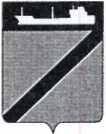 АДМИНИСТРАЦИЯ ТУАПСИНСКОГО ГОРОДСКОГО ПОСЕЛЕНИЯ               ТУАПСИНСКОГО РАЙОНА ПОСТАНОВЛЕНИЕот  14.09.2022 г.                                                                                    № 1018г. ТуапсеОб утверждении Перечня должностей муниципальной службы, предусмотренный ст. ст. 8, 8.1 Федерального закона «О противодействии коррупции»В соотвествии с Федеральными законами от 6 октября 2003 года               № 131-ФЗ „Об общих принципах организации местного самоуправления Российской Федерации“, от 25 декабря 2008 года № 273-ФЗ                                        „О противодействии корррупции“, руковдствуясь Уставом Туапсинского городского поселения Туапсинского района п о с т а н о в л я ю:1. Утвердить прилагаемый Перечень должностей муниципальной службы при назначении на которые граждане и при замещении которых муниципальные служащие обязаны представлять сведения о своих доходах, об имуществе и обязательствах имущественного характера, а также сведения о доходах, об имуществе и обязательствах имущественного характера своих супруги (супруга) и несовершеннолетних детей (Приложение).2. Установить, что муниципальный служащий, замещающий должность муниципальной службы, включенную в перечень должностей муниципальной службы Туапсинского городского поселения Туапсинского района, при назначении на которые граждане и при замещении которых муниципальные служащие обязаны представлять сведения о своих доходах, об имуществе и обязательствах имущественного характера, а также сведения о своих доходах, об имуществе и обязательствах имущественного характера своих супруги (супруга) и несовершеннолетних детей, обязан предоставлять сведения о своих расходах, а также расходах своих супруги (супруга) и несовершеннолетних детей по каждой сделке по приобретению земельного участка, другого объекта недвижимости, транспортного средства, ценных бумаг, (долей участия, паев в уставных (складочных) капиталах организаций), цифровых финансовых активов, цифровой валюты, если общая сумма таких сделок превышает общий доход данного лица и его супруги (супруга) за три последних года, предшествующих совершению сделки, и об источниках получения средств, за счет которых совершена cделка.3. Установить, что гражданин, замещавший должность муниципальной службы, включенную в перечень должностей муниципальной службы Туапсинского городского поселения Туапсинского района, при назначении на которые граждане и при замещении которых муниципальные служащие обязаны представлять сведения о своих доходах, об имуществе и обязательствах имущественного характера, а также сведения о своих доходах, об имуществе и обязательствах имущественного характера своих супруги (супруга) и несовершеннолетних детей, в течение двух лет со дня увольнения с муниципальной службы:а) имеет право замещать на условиях трудового договора должности в организации и (или) выполнять в данной организации работы (оказывать данной организации услуги) в течение месяца стоимостью более ста тысяч рублей на условиях гражданско – правового договора (гражданско – правовых договоров), если отдельные функции муниципального управления данной организацией входили в должностные (служебные обязанности) муниципального служащего с согласия соответствующей комиссии по соблюдению требований к служебному поведению муниципальных служащих и урегулированию конфликта интересов;б) обязан при заключении трудовых договоров и (или) гражданско-правовых договоров в случае, предусмотренном подпунктом "а" настоящего пункта, сообщать работодателю сведения о последнем месте муниципальной службы с соблюдением законодательства Российской Федерации о государственной тайне.4. Общему отделу  администрации Туапсинского городского поселения      Туапсинского     района (Кот А.И.) разместить настоящее постановление на официальном сайте администрации Туапсинского городского поселения Туапсинского района в информационно-телекоммуникационной сети «Интернет». 5. Общему отделу администрации Туапсинского городского поселения Туапсинского района (Кот А.И.) обнародовать  настоящее постановление в установленном порядке.6. Постановление вступает в силу со дня его обнародования.Глава Туапсинскогогородского поселения Туапсинского района                                                                        С.В. БондаренкоПРИЛОЖЕНИЕУТВЕРЖДЕНпостановлением администрацииТуапсинского городского поселения Туапсинского района                                                                                   от 14.09.2022 г. № 1018Перечень должностей муниципальной службы при поступлении на которые граждане, претендующие на замещение должностей муниципальной службы, и при замещении которых муниципальные служащие обязаны представлять сведения, указанные в частях 1 и 2 настоящего постановления, а также перечень должностей муниципальной службы, предусмотренный статьей 12 Федерального закона от 25 декабря 2008 года №273-ФЗ «О противодействии коррупции»Главная группа должностей муниципальной службы- заместитель главы администрации Туапсинского городского поселения;- начальник управления администрации Туапсинского городского поселения;- заместитель начальника управления;Ведущая группа должностей муниципальной службы - начальник отдела администрации Туапсинского городского поселения;-главный специалист отдела, управления администрации Туапсинского городского поселения;Старшая группа должностей муниципальной службы- ведущий специалист отдела, управления администрации Туапсинского городского поселения;- заведующий приёмной – ведущий специалист отдела администрации Туапсинского городского поселения.Начальник общего отдела                                                                              А.И. Кот